Форма № 2Реестр фотографий мест (площадок) накопления твердых коммунальных отходов на территории муниципального образования Игоревского сельского поселения Холм-Жирковского района Смоленской области1.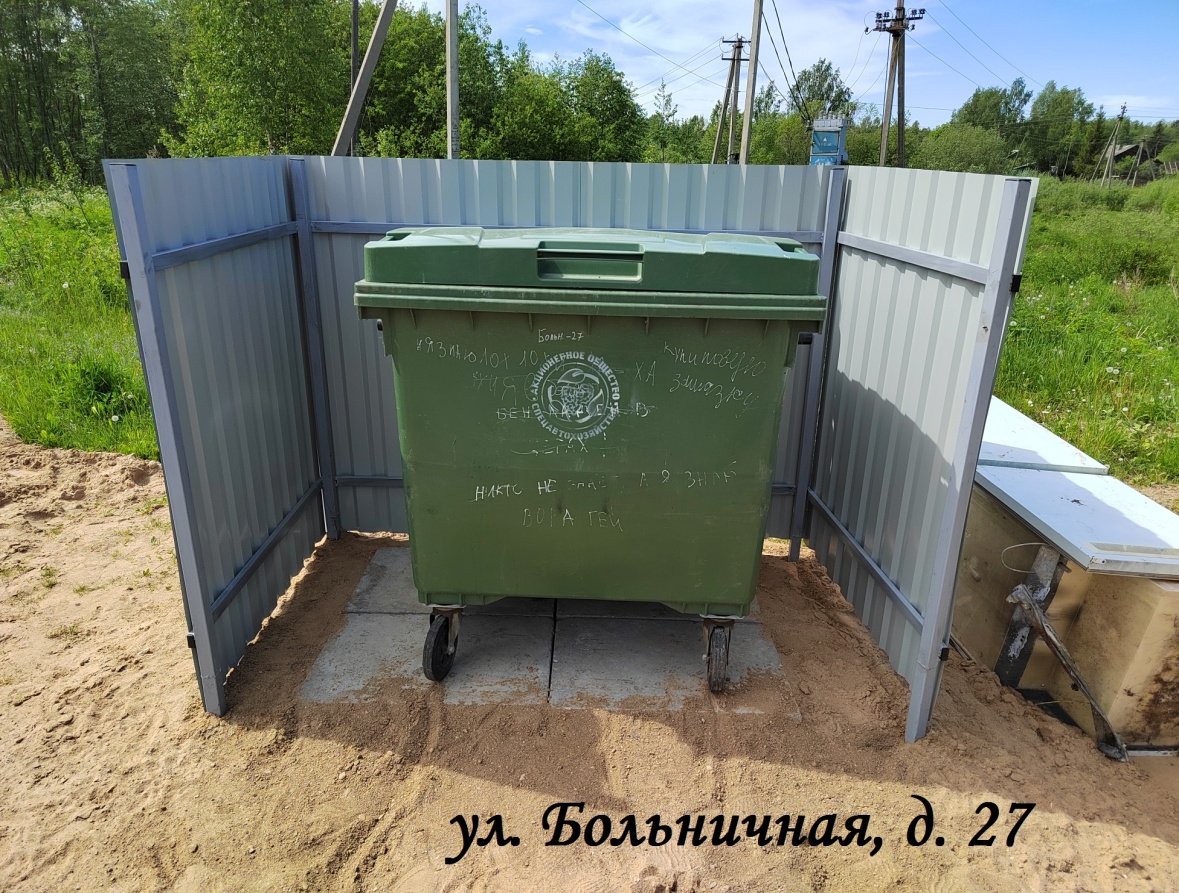 1.ул. Больничная, 272.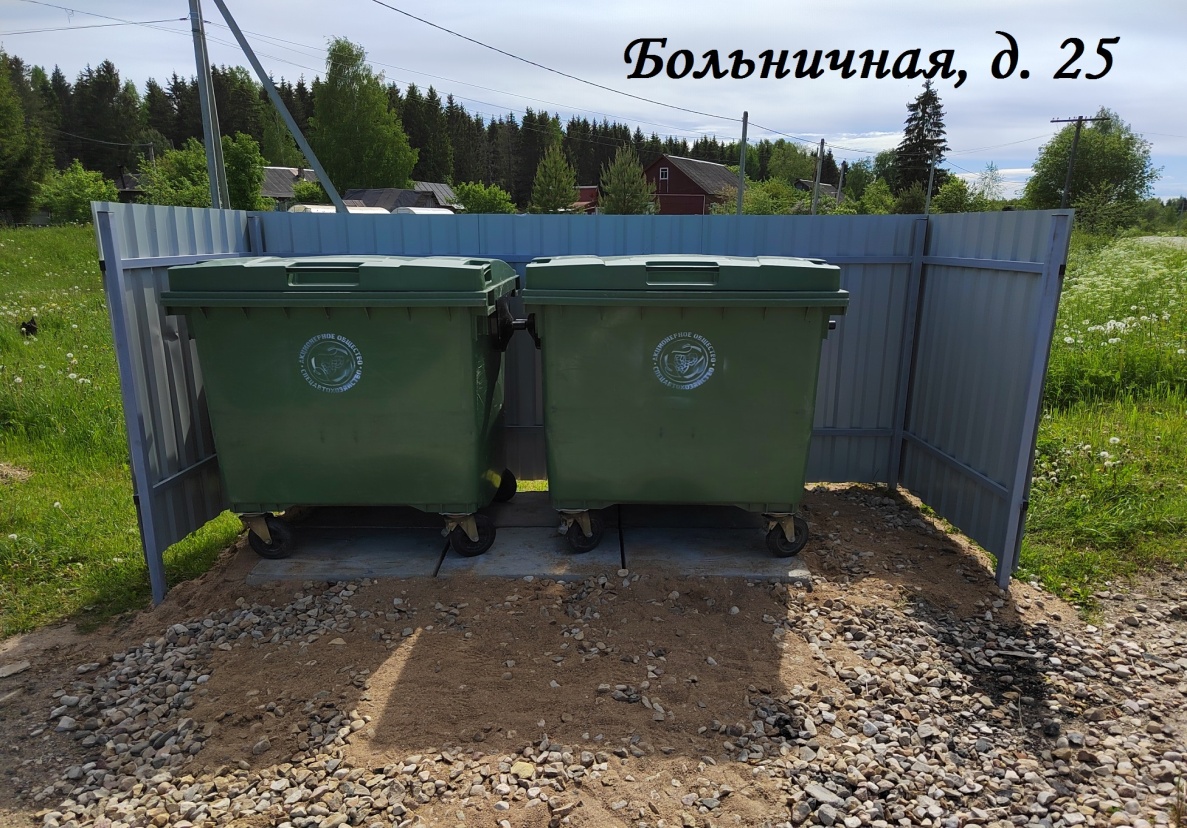 2.Больничная, 253.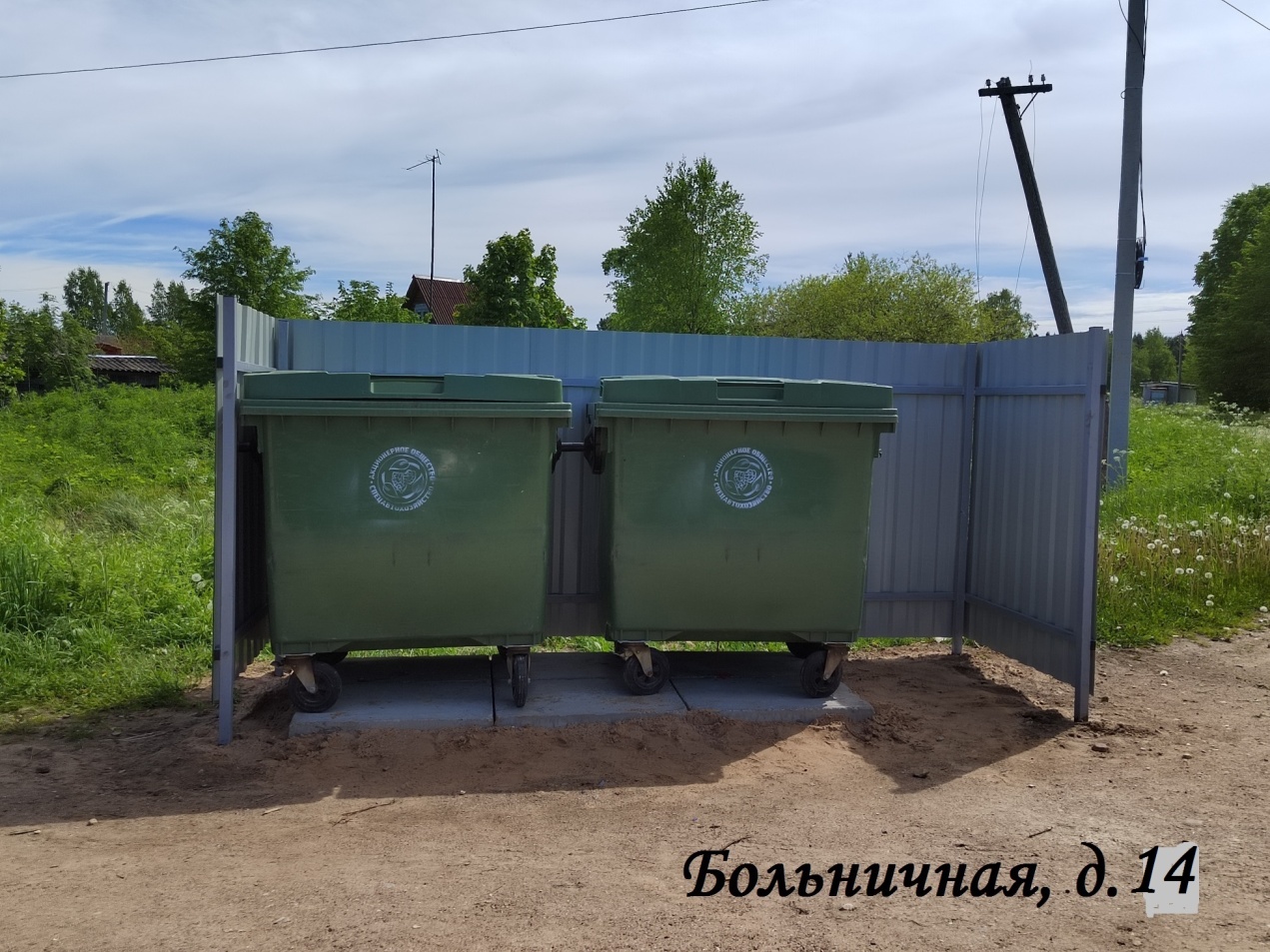 3.Больничная, 144.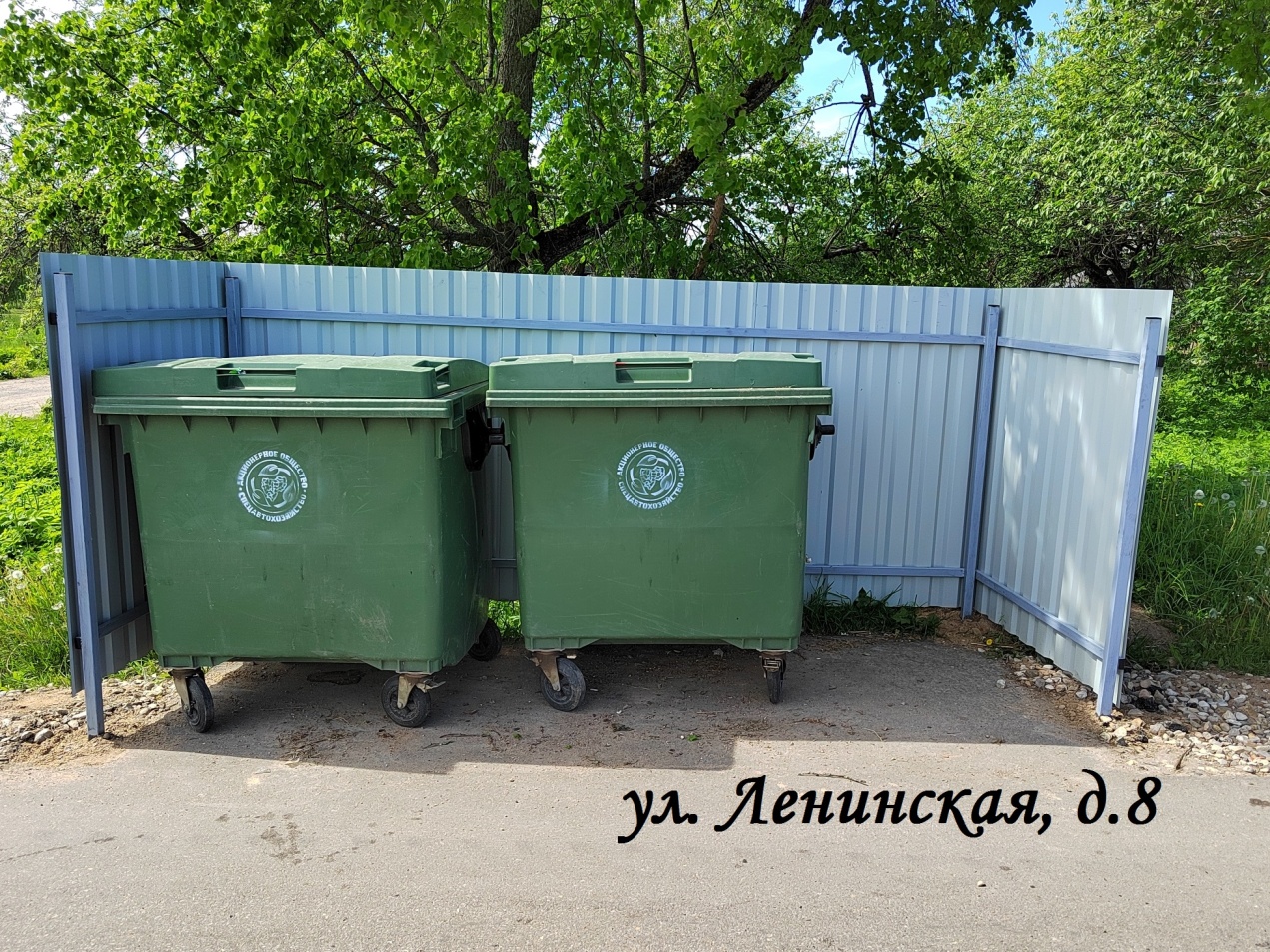 4.Ленинская, 85.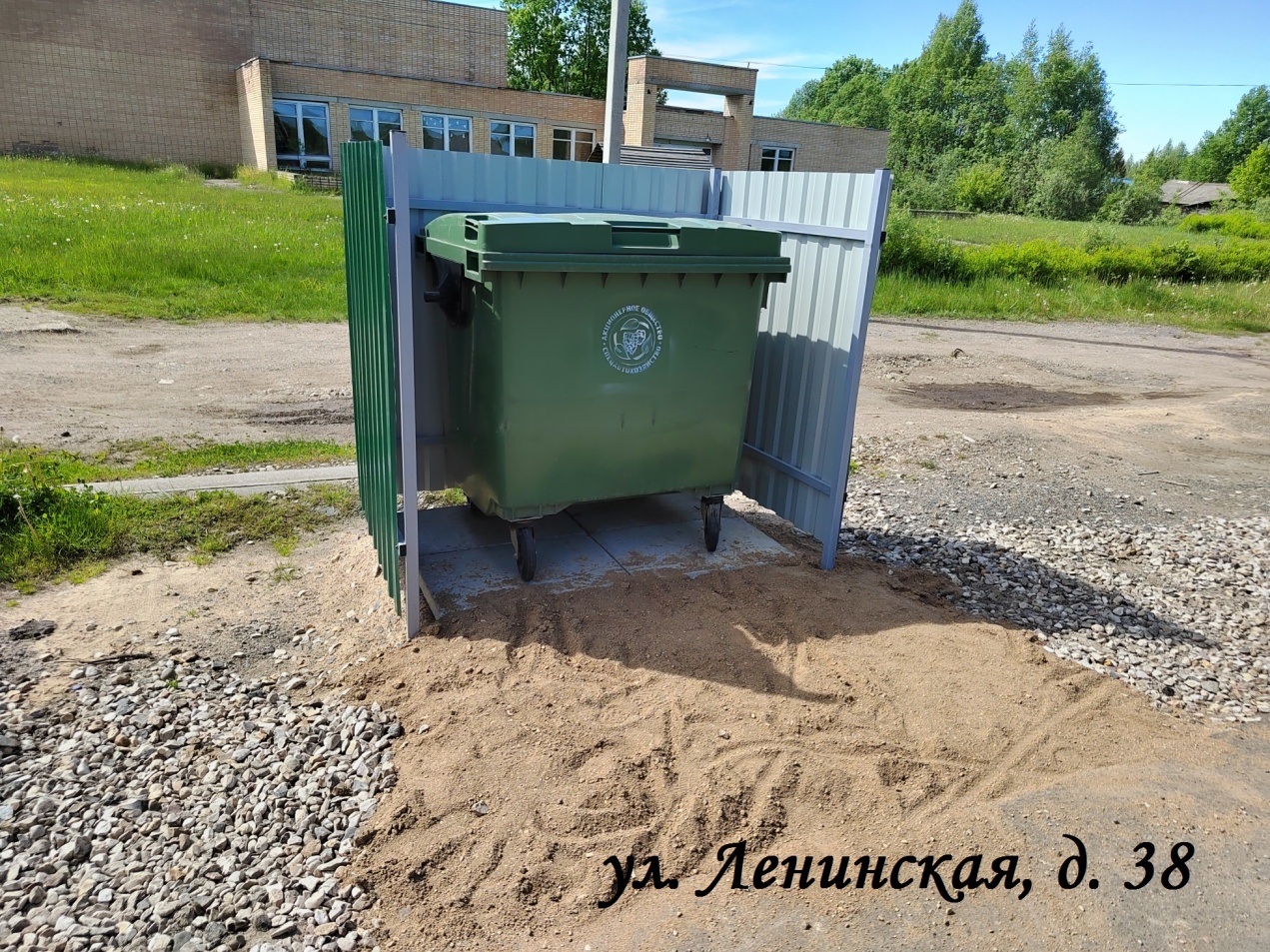 5.Ленинская, 386.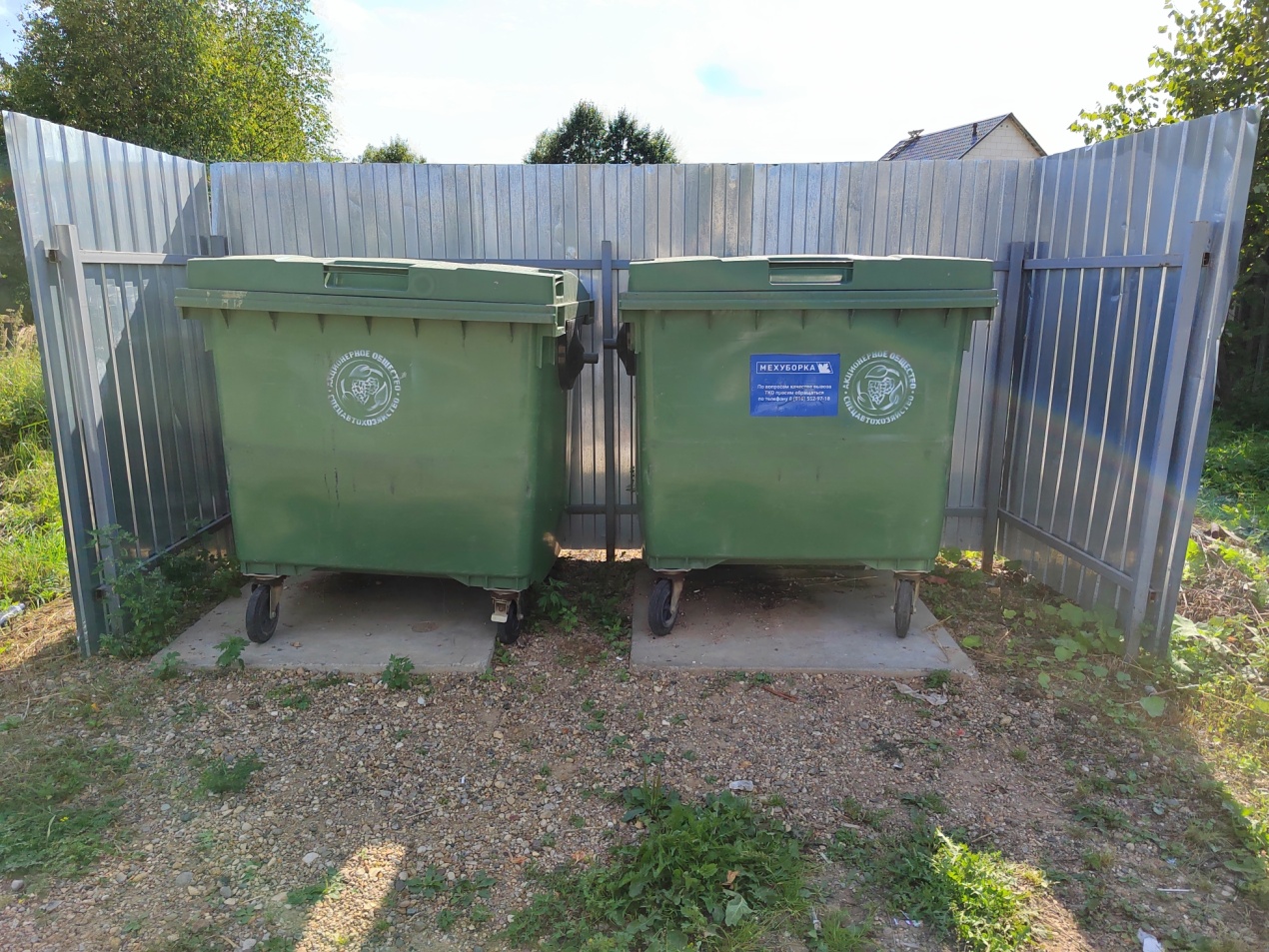 6.Ленинская, д. 527.Фото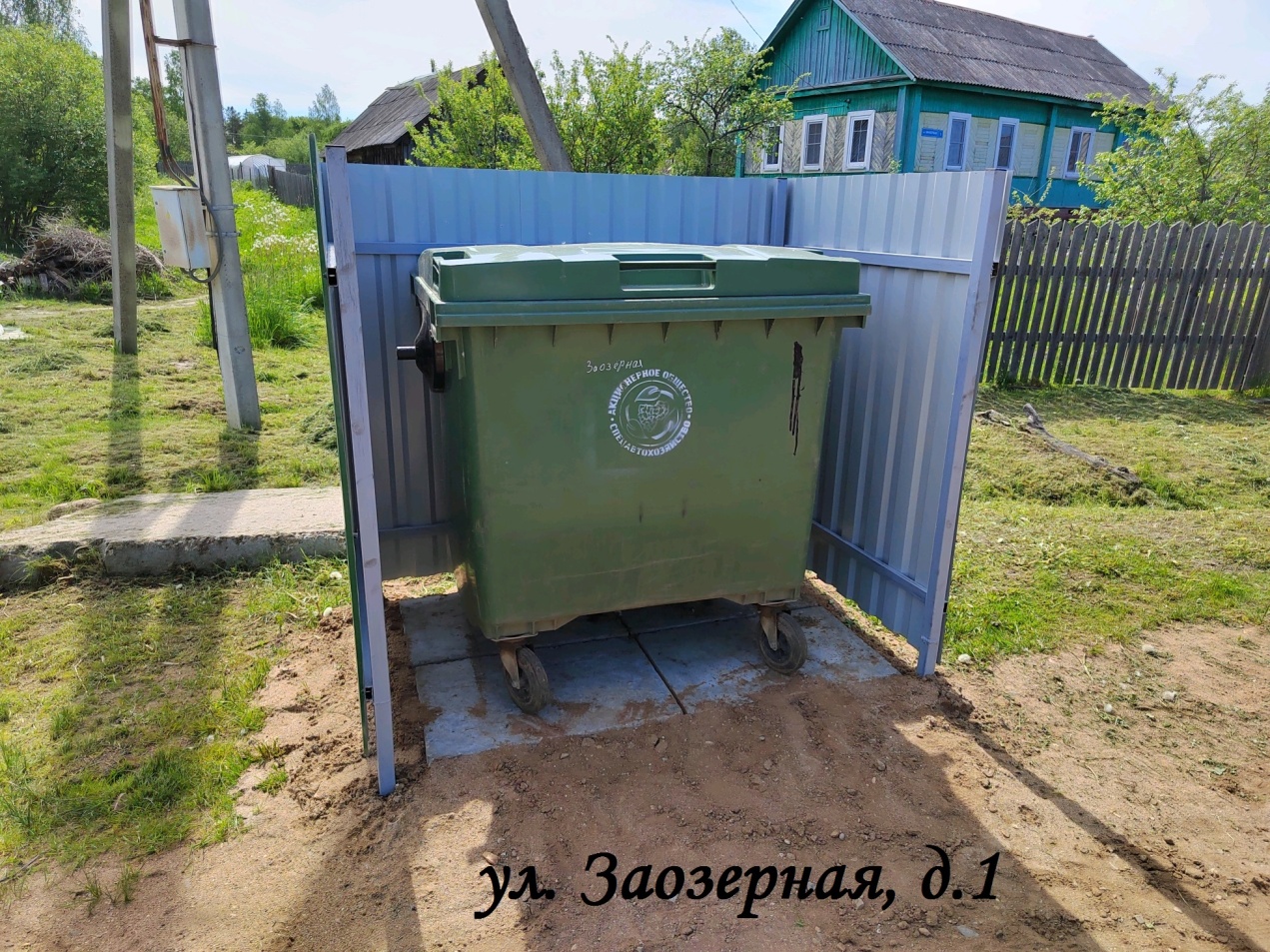 7.Заозерная, 18.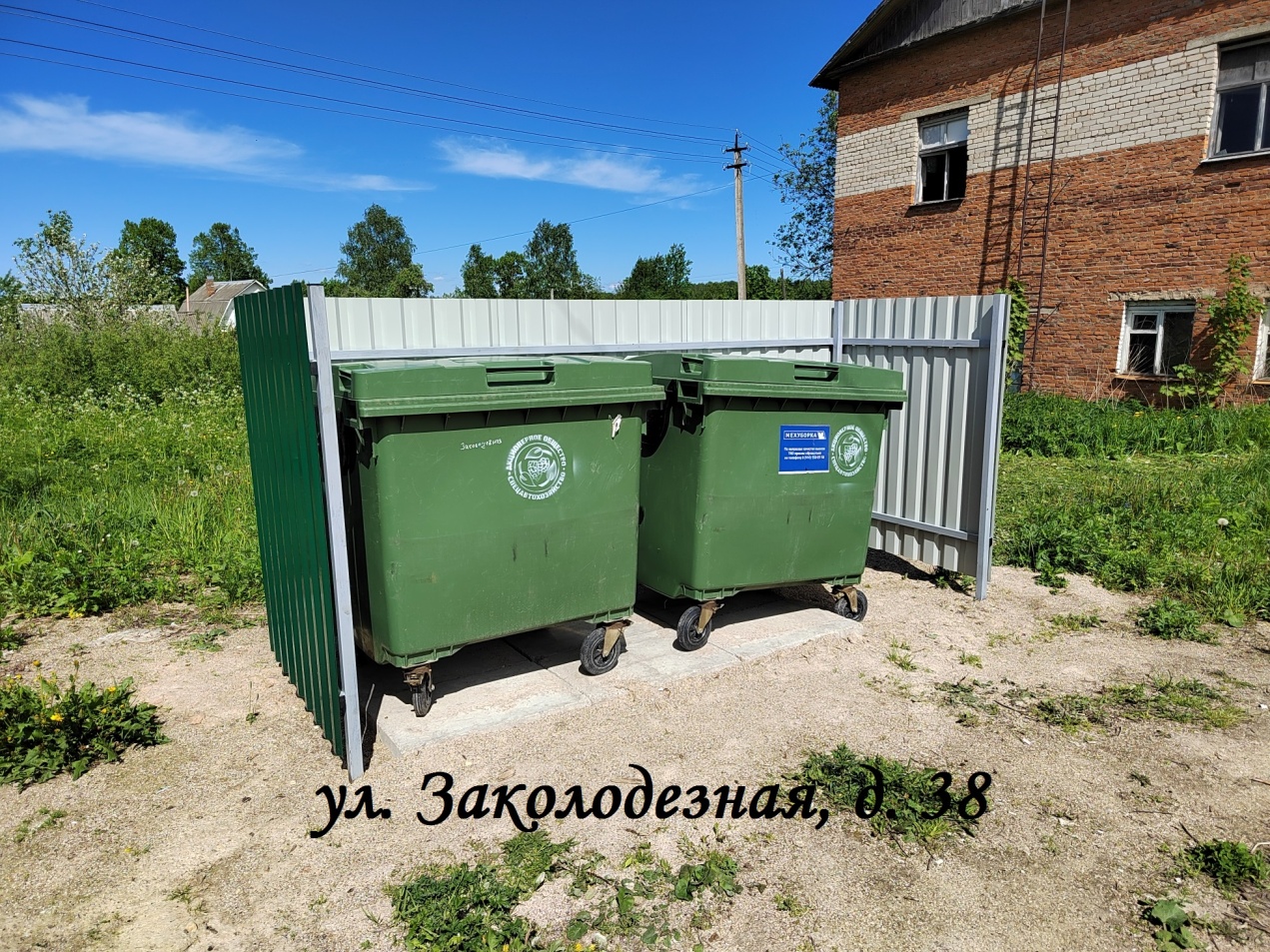 8.Заколодезная, 389.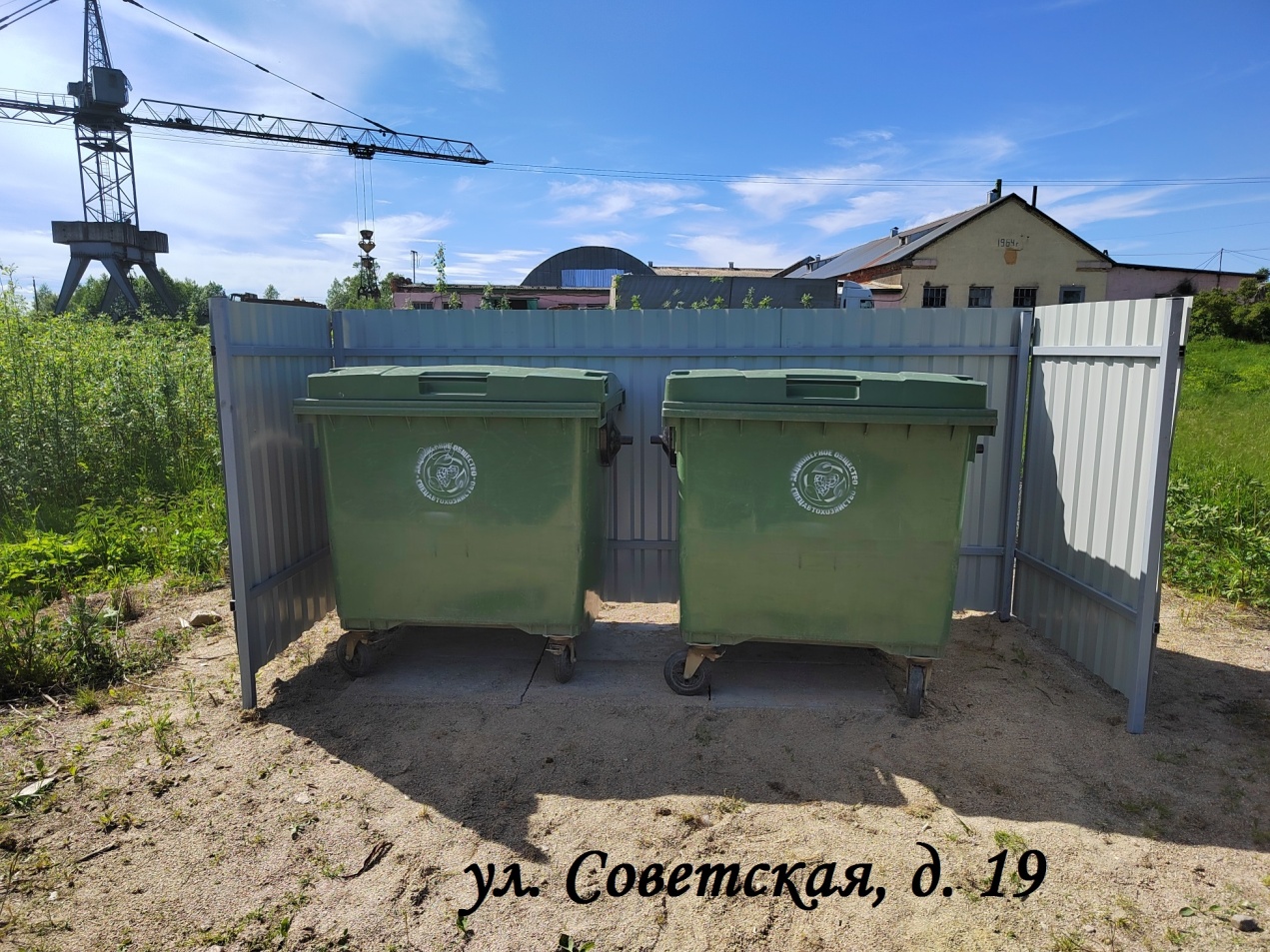 9.Советская, д.1910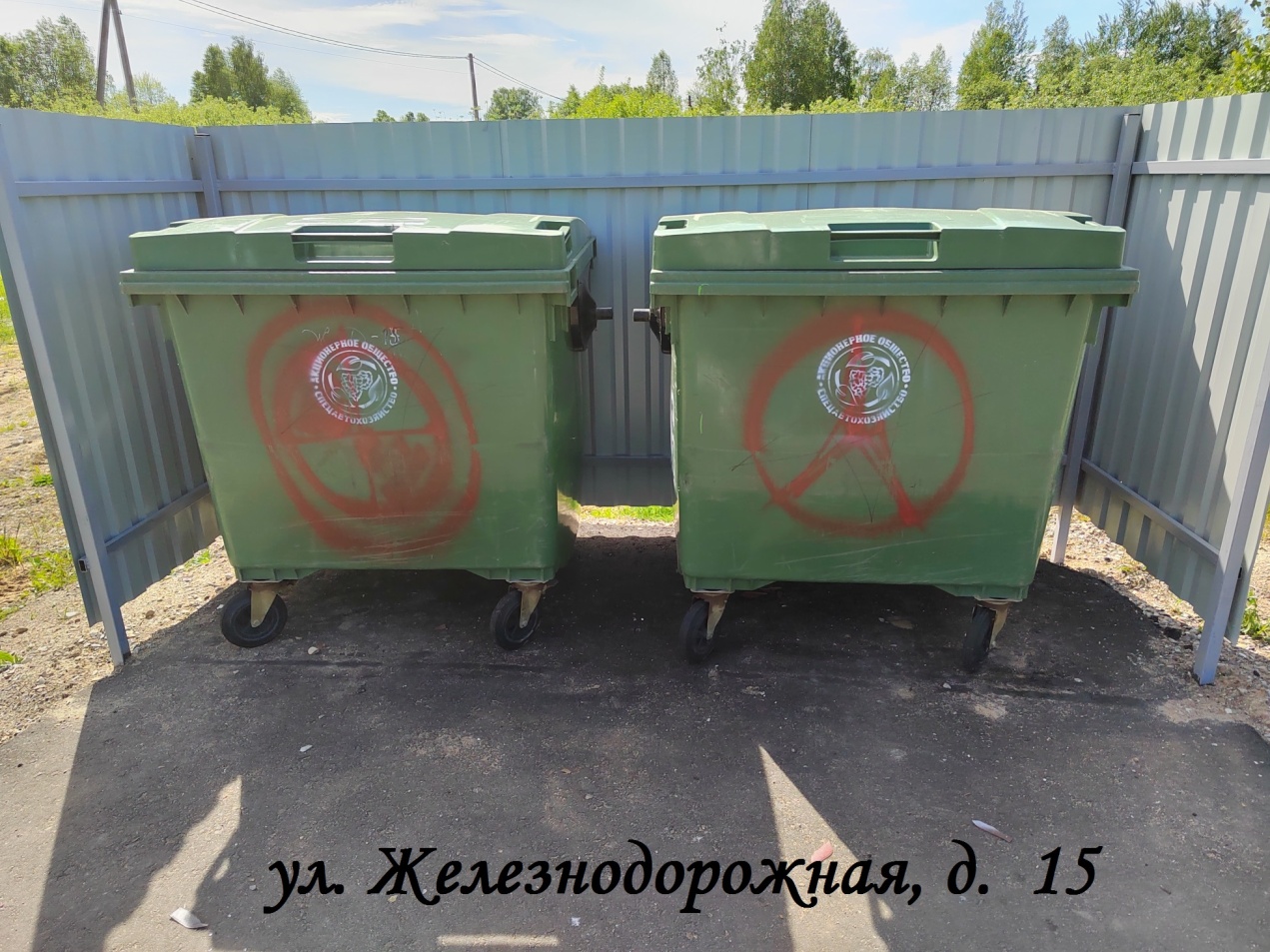 10Железнодорожная, д. 1511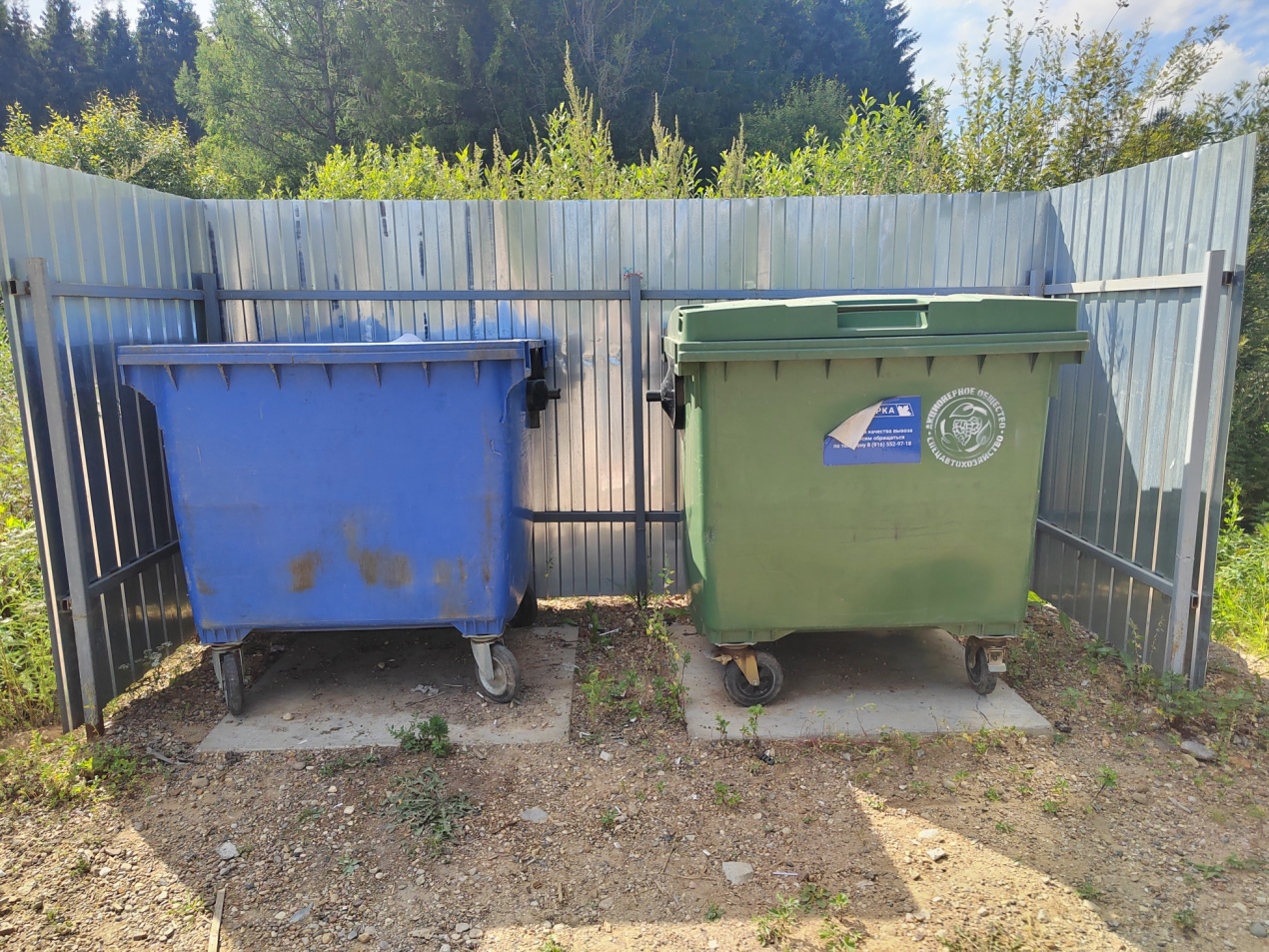 11Ул. Новая, ул. Строительная (перекресток)12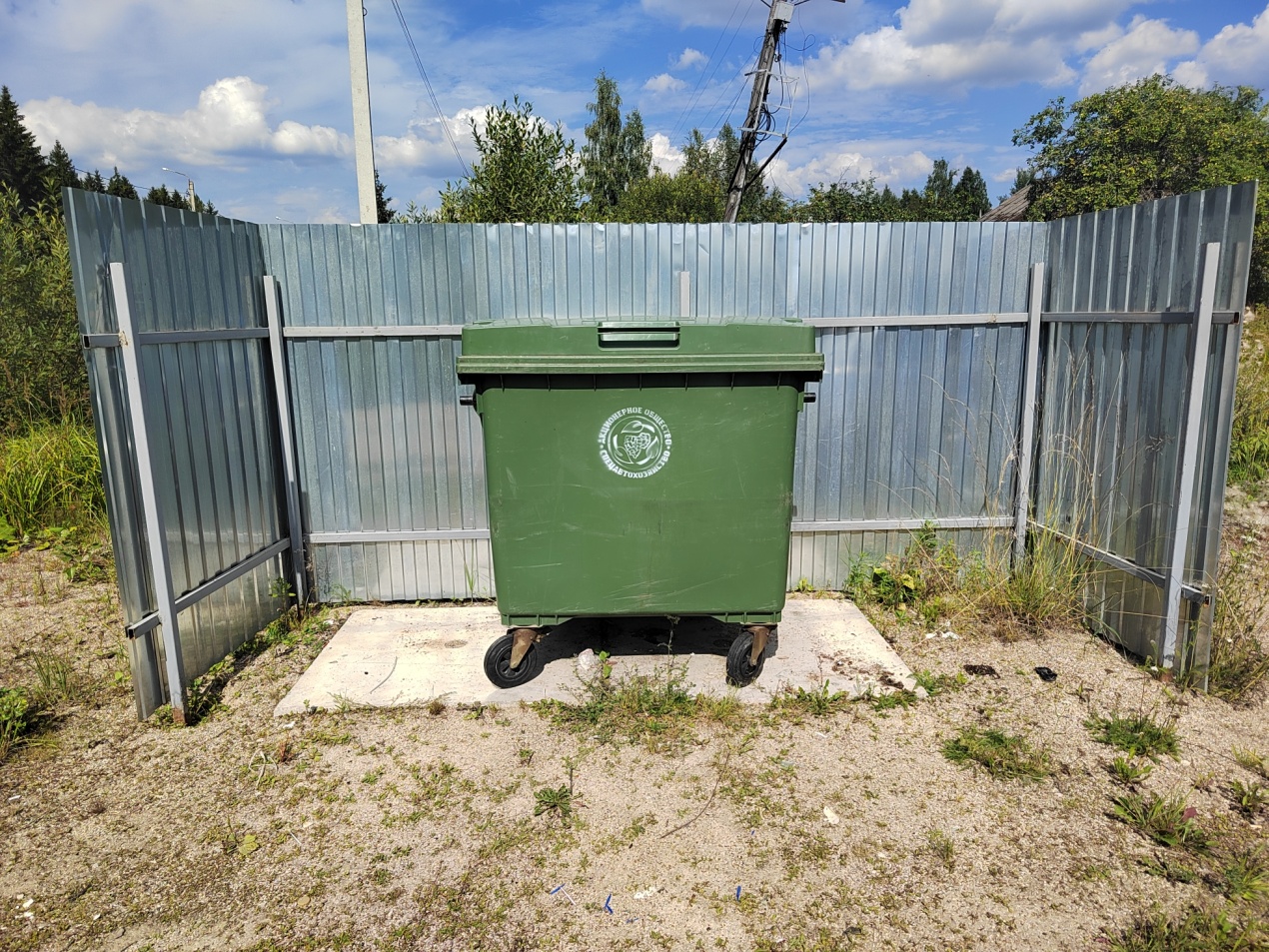 12Ул. Новая, д. 1413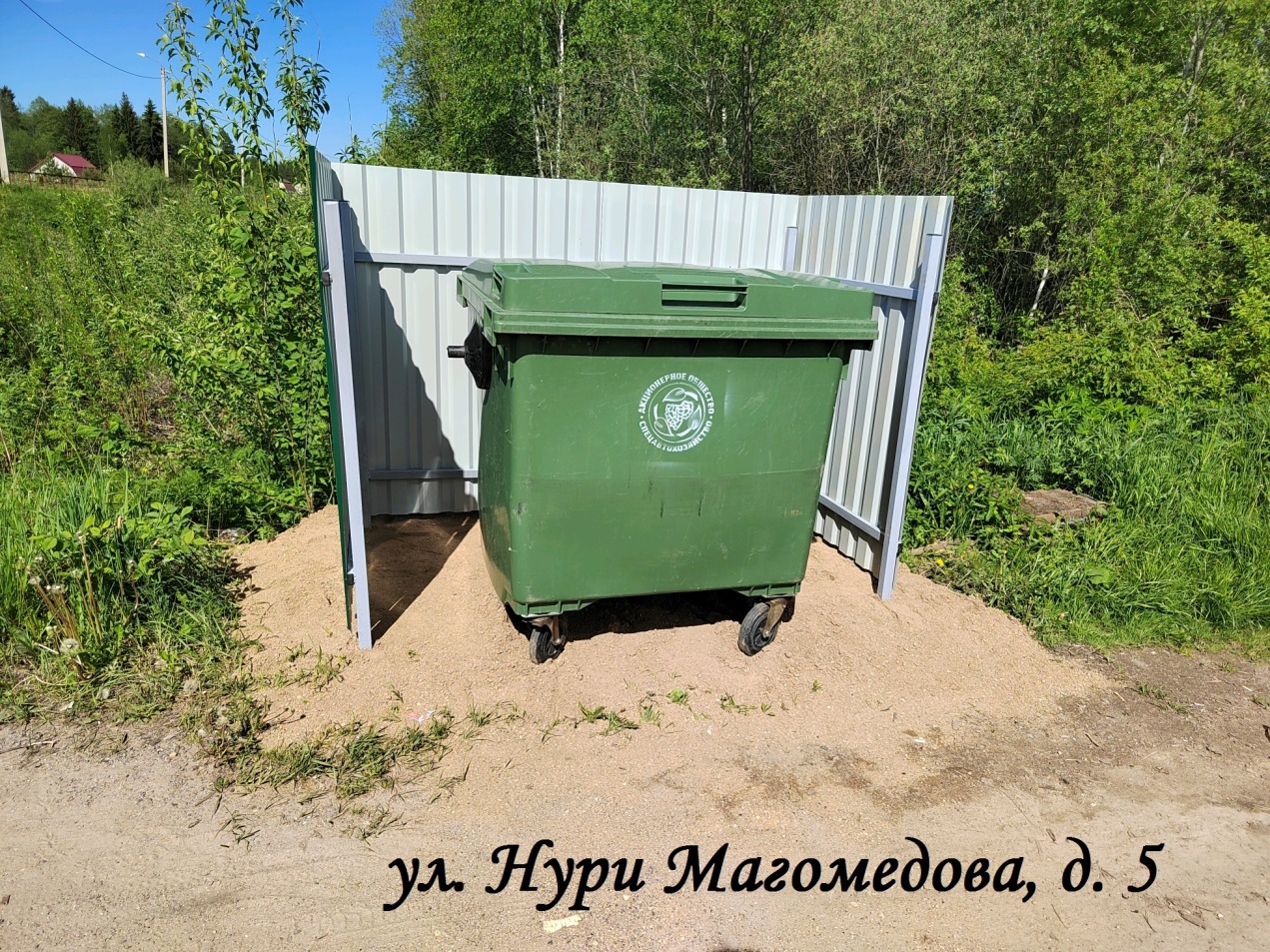 13Ул. Нури Магомедова, д. 514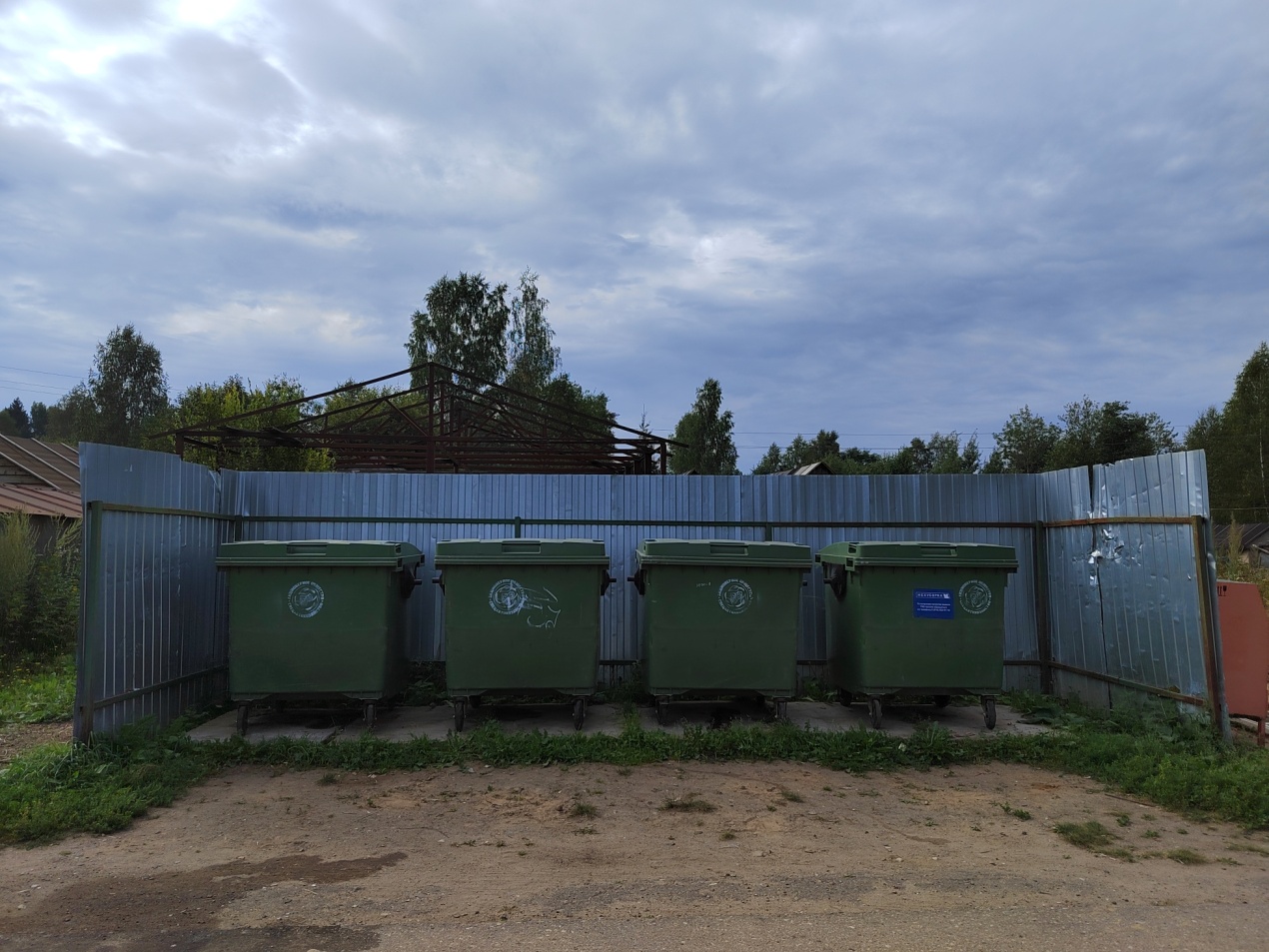 14Ул. Южная, д. 715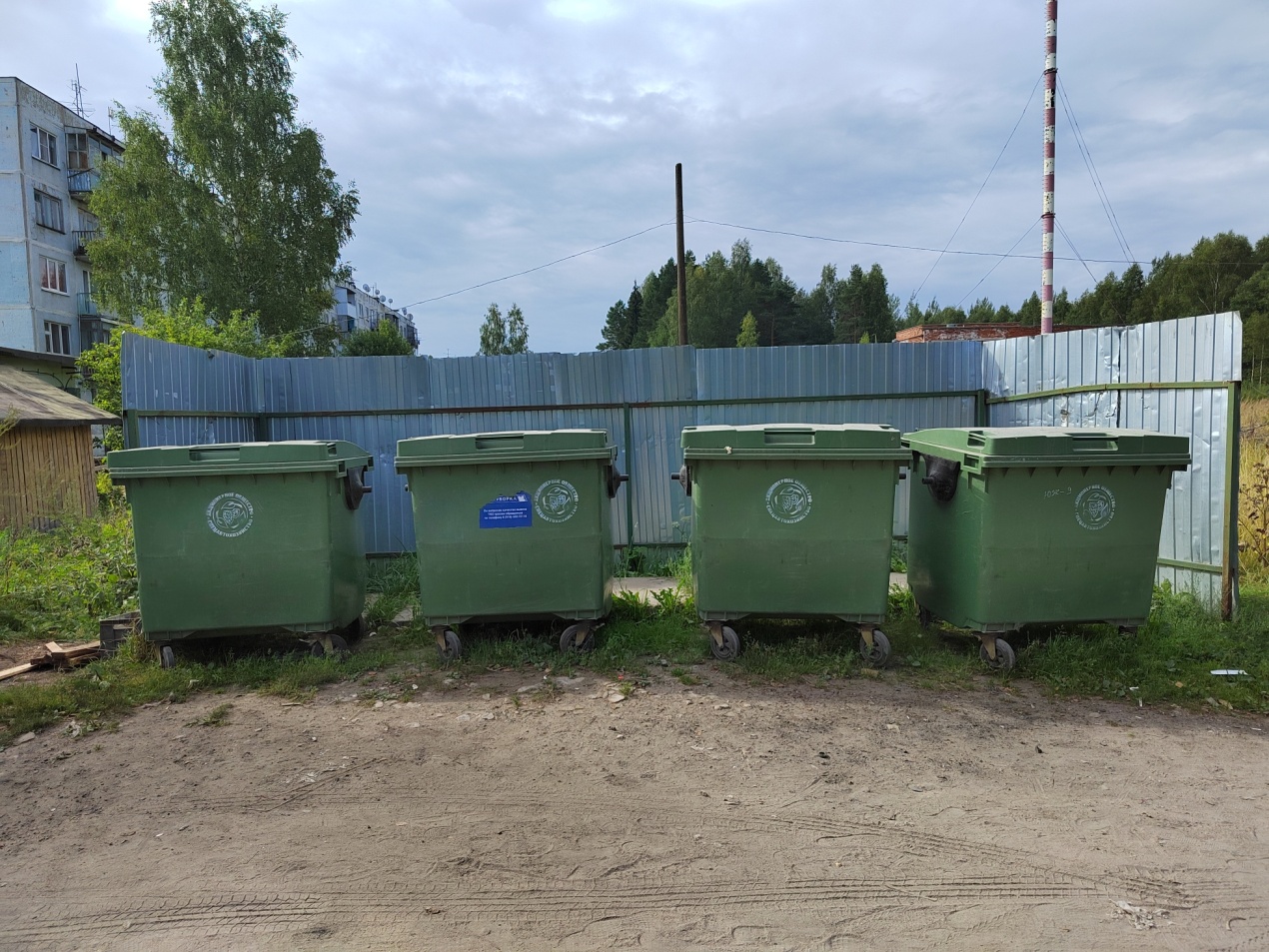 15Ул. Южная, д. 916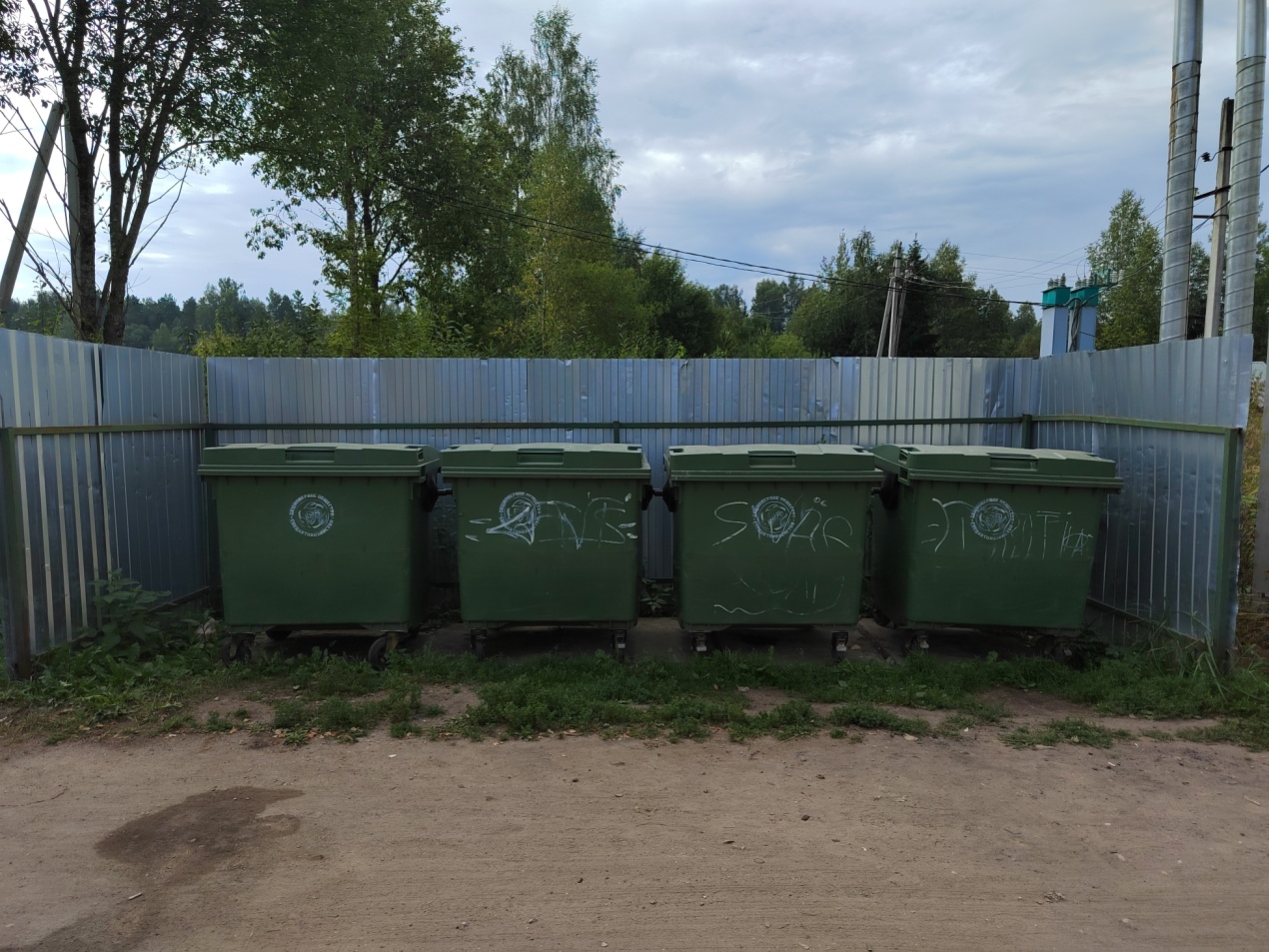 16Ул. Южная, д. 1017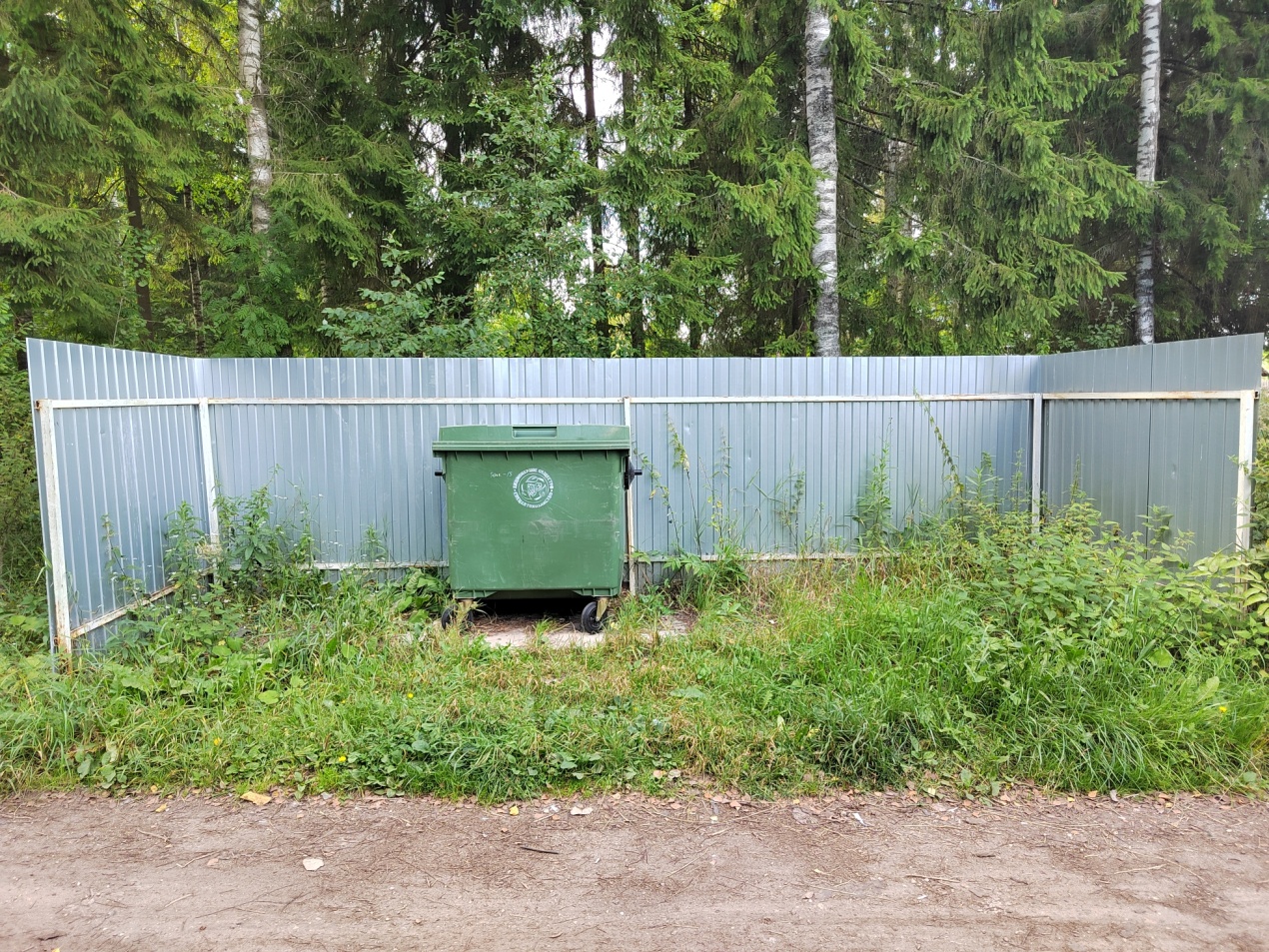 17Ул. Горького, д. 26 18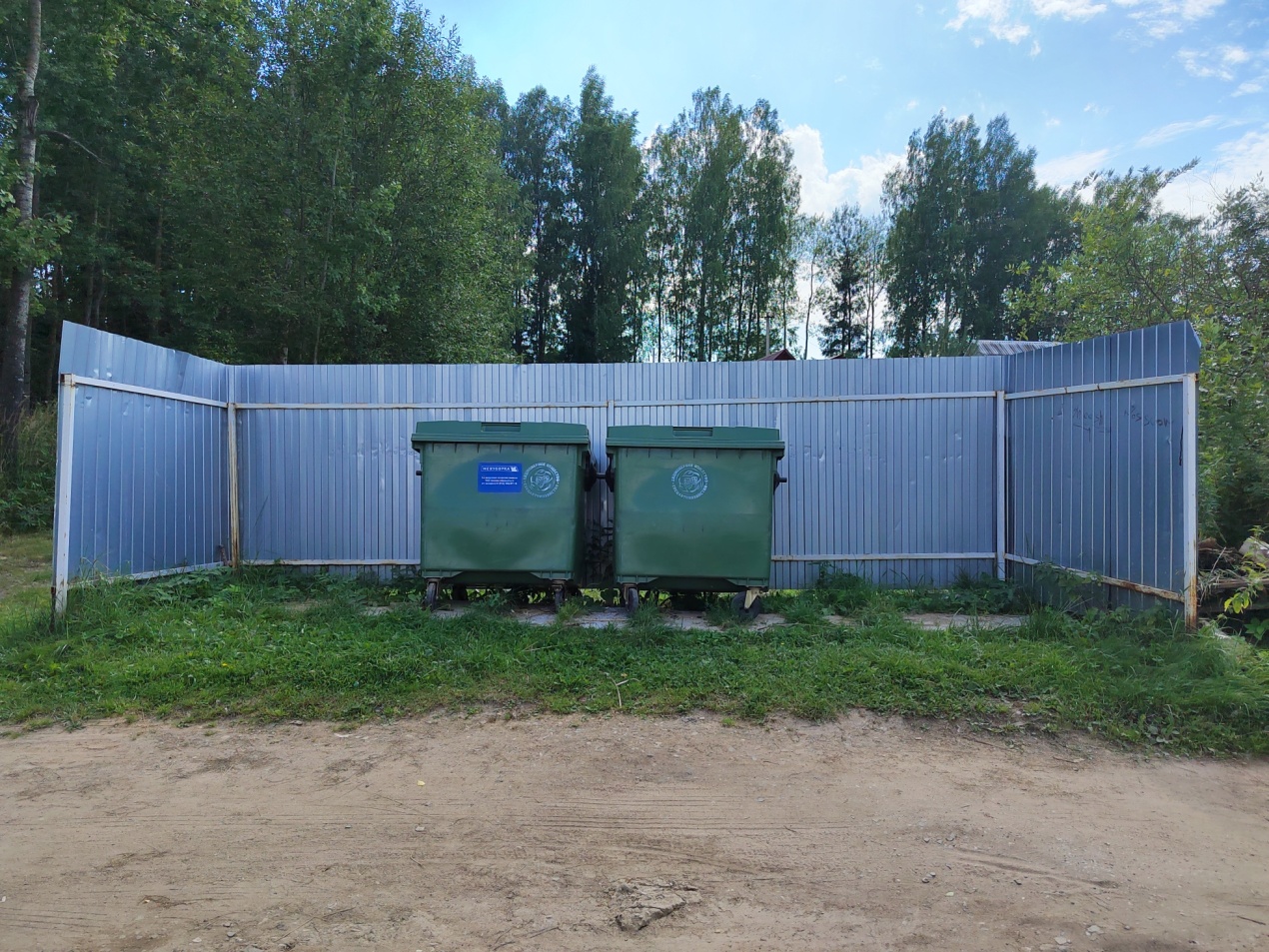 18Ул. Горького, д. 24 19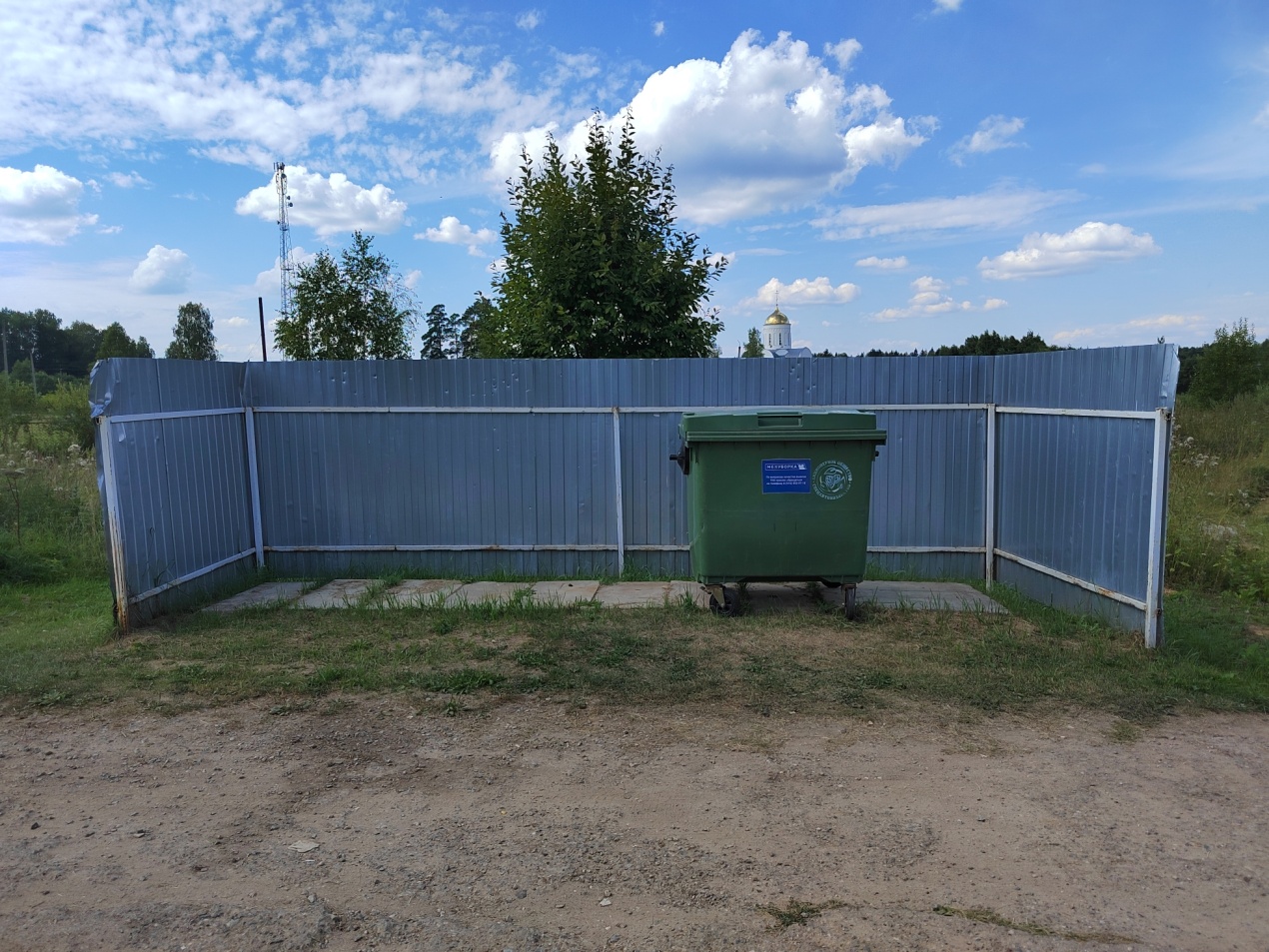 19Ул. Горького, д. 17